СОДЕРЖАНИЕВВЕДЕНИЕ………………………………………………………………………. 3ГЛАВА I Теоретическая1.1 Роль печенья в обрядовой поэзии русского народа………………………..5 1.2 Обрядовое печенье как атрибут народных праздников…………………...7ГЛАВА II Опытно – экспериментальная2.1 Как мы стряпали «жаворонки»……………………………………………..162.2 Забытые рецепты…………………………………………………………...172.3 Мое обрядовое печенье……………………………………………………18ЗАКЛЮЧЕНИЕ…………………………………………………………………19СПИСОК ЛИТЕРАТУРЫ……………………………………………………..21ПРИЛОЖЕНИЯ………………………………………………………………. 22ВведениеТема проекта: обрядовое печенье как атрибут народных праздников.Цель: изучить роль печенья в праздниках и обрядах русского народа, сформировать представление о видах обрядового печенья; научиться их выпекать; придумать свое обрядовое печенье.Объект исследования: православные праздники.Единица исследования: обрядовое печенье.Научное предположение (гипотеза): обрядовые печенья отражают обожествление человеком окружающей природы, и поклонение ей.Задачи исследования:1.Узнать историю появления обрядового печенья.2.Выявить его роль в обрядах русского народа.3.Изучить опыт народных мастериц по изготовлению печенья.3.Познакомиться с годовым кругом праздников русского народа с использованием обрядового печенья.4.Составить брошюру рецептов обрядовых печений.5. Заинтересовать ребят в продолжении традиций изготовления печенья у себя дома.Методы исследования: опрос, анкетирование, сбор и анализ информации, эксперимент. В качестве информационных источников использовались православные календари, книги, журналы, сеть интернет.При анализе источников устанавливалась последовательность праздников, выявлялись обрядовые печенья и их связь с обрядами. Разнообразие информационных источников позволяет полностью раскрыть тему работы и реализовать поставленные задачи.Полученный результат: обрядовые печенья были для русского народа не просто пищей и развлечением – это позитивно-окрашенный символ, связанный с Богом, землёй, солнцем и практически лишённый негативных значений.                                       «…Родина подобна огромному дереву,                  на котором не сосчитать листьев.… Но всякое дерево имеет корни…, которые связывают его с землей. Корни – это то, чем мы жили вчера, год назад, сто, тысячу лет назад. Это наша история. Это наши деды и пращуры. Это их дела».В. М. Песков [1, с.12]       Обряды уходят своими корнями в наше языческое прошлое и с необъяснимой силой притягивают нас и сегодня. Это традиции наших бабушек и дедушек, бережно сохраненные и переданные новым поколениям. Эти обычаи отличаются от привычных сегодня праздников своей искренностью, эмоциональностью, задором и верой.      С древних времен, на Руси, существовало множество разнообразных праздников, и у каждого были свои обычаи, порядок проведения, и, конечно же, свои традиционные блюда. У каждого народа, особенно у народа – землепашца, всегда особо почиталось зерно и продукты его переработки. Это находило отражение в мифах, обрядах, сказках, верованиях.      Интерес к моей теме у меня впервые проявился, когда мы с семьей приехали к бабушке в гости 22 марта и пили чай с печеньем «Жаворонки». Именно здесь я услышала, что в нашей семье существует красивый и древний обычай: печь особое обрядовое печенье – чтобы с его помощью «закликать» весну.      Познакомившись с этим печеньем, мне захотелось узнать о нем больше. На самом деле, почему печенье приобрело именно такое название, именно такой вид и форму? Да и как оно вообще появилось?  Существуют ли еще какие-нибудь обрядовые печенья, и в каких обрядах они использовались?    Попробовать самой испечь это необычное печенье, составить брошюру с рецептами некоторых из них, придумать своё обрядовое печенье, связанное с моей жизнью в гимназии и познакомить своих сверстников с ними. При работе по данной теме меня консультировала моя бабушка Славкина Мария Викторовна жительница п. Михайловка  Б. Березниковского района, которая записала мне рецепт «жаворонков» из своего домашнего архива. Поделилась со своими воспоминаниями из детства, о том, как они со сверстниками наблюдали за выпечкой «жаворонков» еще, будучи детьми. Они  так бережно хранили эти рецепты в надежде, что те совсем не канут в Лету и были, обрадованы тем, что эта традиция еще не прервана и продолжает интересовать кого-то из молодежи.Глава 1Роль печенья в обрядовой поэзии русского народаПеченье в рационе человека появилось практически одновременно с хлебом – примерно 10 тыс. лет до н. э. Можно сказать, что история печенья – это кулинарная история человечества. Первые печенья сильно отличались от тех, к которым мы привыкли.Традиции выпечки фигурного печенья, берут свое начало из глубины веков. Ведь именно с помощью различных фигурок, зачастую вылепленных из теста, совершались различные обряды и, даже, жертвоприношения.Нельзя забывать, что прошлое Руси, было связано с чествованием большого количества богов. Иногда, с помощью фигурок, вылепленных и выпеченных из теста, пытались добиться милости от того или иного Бога, который, по мнению людей живших в те времена, нес прямую ответственность за урожай. Наличие или отсутствие дождей, нормальный отел животного, за мир в доме и семье или за своевременное появление в молодой семье желанного и здорового потомства.Для этого изначально и выпекались обрядовые фигурки. Их названия до сих пор хранят в своем звучании их первичное назначение: копытца, лапки аиста, жаворонки, коровки, кони. Были  фигурки в виде различных предметов быта того времени: улей, овца с ягненком, нива, корова с теленком, утка, гумно, цыпленок и многие другие.Фигурное печенье в виде животных и птиц нередко изготовлялось на святки специально для колядующих, а также для раздачи детям или нищим. В селах Московской области фигурки коров из теста подавали колядникам, чтобы обеспечить благополучие в хозяйстве. В русских деревнях считалось также, что скот начнет болеть и пропадать, если «обходчикам» не подать «коровку».Очень часто хлебные изделия в форме животных скармливали скоту с пожеланиями, «чтобы скотина лучше водилась». Для этого в центрально-русских областях «коней» на Новый год давали съесть лошадям, фигурки коров — коровам и т. д. В Воронежской губернии «копытцами» кормили на Благовещение овец, чтобы уберечь их от болезней. На Русском Севере пекли на Рождество «козульки» — фигурки птиц и животных; в Каргопольском уезде «тетерки» прикрепляли над воротами скотного двора, чтобы скот плодился и не терялся летом  в лесу. Мотивы скорейшего прихода весны, плодородия и будущего урожая связаны с весенним обычаем выпекать фигурное печенье в виде жаворонков, аистов, куликов и других перелетных птиц. С этим печеньем дети забирались на крыши  сараев и, подбрасывая его вверх, кричали: «Жаворонки, прилетите к нам! Красну весну принесите нам!»У белорусов для обряда встречи весны выпекали на Благовещение печенье в виде аиста или его лапы. Дети выносили его во двор и ждали появления аиста, призывая его попробовать угощение. При этом обращались к аисту с просьбой о хорошем урожае. В Полесье печенье делали и в форме бороны, серпа, сохи, косы и других сельскохозяйственных орудий. «Соху» отдавали мальчику, чтобы он, когда вырастет, хорошо пахал, «серп» — девочке, чтобы она впоследствии была хорошей жницей.Широкое распространение у восточных славян имеет обычай выпекать в середине Великого поста хлебцы в виде креста. Это печенье хранили до первого выезда в поле или до первого выгона скота. Считалось, что оно помогает при весенних работах: способствует будущему урожаю, охраняет при выгоне на пастбище скот и так далее. Поэтому с печеньем в форме креста выезжали пахать и сеять; его крошили в семена, подкладывали под порог хлева при выгоне скота, давали пастуху с собой на пастбище и пр. «Крестами» угощали и детей.Обычай выпекать фигурное печенье характерен и для некоторых ритуалов семейной обрядности. Так, в Белоруссии невеста готовила в подарок жениху небольшой «месяц», в русских областях известно свадебное печенье «витушки» и т. д. Постепенно роль печенья утратила свое обрядовое значение. Потеряв свой религиозный смысл, обрядовое печенье в наше время предстает в роли декоративного украшения, подарка, детского лакомства.Проводя свои исследования, я выяснила, что выпечка обрядового печенья – это народный обычай календарных праздников русского народа. Основными персонажами обрядового печенья являются животные и птицы.Обрядовое печенье, как атрибут народных праздников        Выпечка хлебных обрядовых фигурок  всегда была приурочена к праздникам русского народа. Уже сам факт создания фигурок, их наличие в доме имел, по представлению наших далеких предков, магическое значение, влиял на будущее. Власьев день — день народного календаря, посвящённый св. Власию Севастийскому и отмечаемый 24 февраля. Власьев день — коровий праздник. Власию молятся о сбережении домашнего скота, в этот день пригоняют коров к церкви, служат молебен, окропляют их святой водой и дают им есть пышки с молочной кашей, чтобы коровы были с хорошим удоем. На многих иконах этот святой изображен на коне в окружении коров, лошадей, овец.Народная традиция связывала Власьев день с христианским праздником Богоявления. Считалось, что канун этого дня – время особого разгула нечистой силы. В эти дни устраивали смотрины невест, разгульные игрища с песнями и плясками. Непременными участниками гулянья были ряженые, причем среди них главенствовали маски медведя и быка. На празднике непременно пекли обрядовое печенье, изображающее скот: «копытца», «коровки», «рожки». «Козули» (калядашки, каракульки, козульки) – обрядовое печенье из пшеничной или ржаной муки, чаще всего в форме коров, овец, лошадей. В северно-русских губерниях были распространены также изображения оленей с рогами и птиц-уточек. В Сибири наряду с изображениями животных еще делали фигурку пастуха. Нижегородские «каракульки» представляли собой нечто вроде баранок или кренделей.В значительном количестве этнографических записей этого времени указывается, что «козули» скармливали домашним животным, а также использовали в качестве дара-угощения для участников обходных обрядов (Славение Христа, Колядование): «В первый день Рождества пекутся из теста фигуры баранов и коров. Часть этих фигур раздается колядующим, а часть остается скотине, причем корова получает одну фигурку коровы, а овце даются две-три, т. е. каждое животное получает столько фигур, сколько может принести приплоду. Во Внукове в первый день Рождества печется ряд мелких фигурок коров, одна большая фигура коровы и две большие фигуры овец. Эти большие фигуры хозяйка хранит до Крещения, В Крещение же после водосвятия, размачивает в святой воде фигурки и раздает скоту». В Синьской волости Московской губернии испекаемых в Крещение «козуль» раздавали ребятишкам, которые бегали по избам и просили: «Подайте конька, золотого гребенька, - но обязательно оставляли дома столько «козуль», сколько в хозяйстве было скотины. В Архангельской губернии ржаные «козули», наряду с калачами, витушками использовали как Христославие (Славение Христа).Помимо отмеченных форм использования «козуль», в некоторых местных традициях одну из испеченных фигурок клали в сенях над входными воротами во двор с целью, чтобы скот лучше плодился и чтобы домашние животные летом сами возвращались домой, не терялись.В качестве подарка- гостинца обрядовое печенье типа «козуль» могли дарить детям в сибирской традиции, родственникам; в Новгородской губернии «козуль» девушки дарили женихам.Как и другие виды обрядовой пищи «козули» использовали в гаданиях на Святках: «Девушка клала «козульку» на пол и выпускала петуха. Если петух нес «козульку» под большой угол. То девушка в этом году замуж не выйдет, а если в сени – выйдет».17 марта – Герасим-Грачевник. Ждали прилета грачей, приговаривая: «Грач на горе - так и весна на дворе». «Увидел грача - весну встречай». «Грач прилетел – через месяц снег сойдет»[2, с.43]. В день Герасима - грачевника пекут печенье в виде грачей, которое ласково называли грачики. Это весеннее обрядовое печенье – из кислого ржаного теста. От «жаворонков» они отличались тем, что были крупнее и с большими «ногами». Количество соответствовало количеству членов семьи. В каждое запекали по предмету и гадали. Найденная копейка предвещала деньги, таракан – сплетни, пуговица – отправку в армию, луковица – горе,  тряпочка с узелком – замужество. Стоит ли объяснять, почему Герасима Грачевником прозвали. Март уж полную силу набрал. Все быстрее в лето катиться, самое время грачам домой возвращаться. Ведь коли «грач на  дворе – весна на дворе». А о том, какой она будет, по поведению этих серьезных, обстоятельных птиц судили. На Герасима грачи собираются в стаи и заселяют леса. Выходили на пригорки старики и глядели пристально на птичьи стаи. Коли опрометью над полями грачи пролетели, будто сила недобрая их гнала, то печалились старые люди: « Не к добру, видать Мол, зальет поля, придут на поля дожди гнилые, затяжные. Али, что косой, будет косить ветер по первым всходам».Если грачи прямо на старые гнезда летели, обещала весна быть скорой и дружной, а перемену погоды беспокойное поведение птиц предсказывало, когда с криком сбиваясь в стаи, вились они над деревьями, не решаясь сесть. Но как бы там, ни было. А прилет грачей гарантировал сход снега через месяц. Если грачи прилетели и сразу взялись за ремонт своих гнезд, то уже через пару дней наступит тепло, а вот, если умные птицы на гнездо садятся, лишь на непродолжительное время и снова взлетают. То холода продержатся еще несколько дней.«Идет весна. Прошумели скворцы над садом, - слыхал их кучер, - а на Сорок Мучеников прилетели и жаворонки. Каждое утро вижу я их в столовой: глядят из сахарницы востренькие головки с изюминками в глазках. А румяные крылышки заплетены на спинке. Жалко их есть, так они хороши, и я начинаю с хвостика» [3, с.18].22 марта, в день Весты, Богини Весны – День Весеннего Равноденствия. Богиня Веста - Хранительница Мудрости, управляет приходом Весны и Пробуждением Природы. В ее честь празднуют не только люди, но и все живое. В этот день нельзя работать, а только прославлять Весну. Люди радовались тому, что с каждым днем приближалась пасха, обозначавшая наступление весны. В этот день женщины выпекали из теста фигурки птиц с распахнутыми крыльями. Каждый член семьи брал в руку печенье, выходил на улицу и подбрасывал его в воздух. Одновременно произносились заклички:Жаворонки, жавороночки!Прилетели к нам,Принесите нам лето теплое!Нам зима надоела,Весь хлеб у нас поела!На  Жаворонки день меряется с ночью. Весна вступает в свои законные права, а зима доживает свои последние денечки. В старину, у древних славян, существовало поверье, что именно в этот день из теплых стран возвращаются сорок  разных птиц с зимовки, и жаворонок – первая из них [4, с 12].«Жаворонки» раздавали детям, а те в свою очередь, с криком, гамом, шумом бежали сломя голову закликать жаворонков, а с ними и долгожданную весну.Детвора это печенье - «жаворонки» надевала на палки  или  шесты и выбегала на пригорки, сбивалась в кучу и что есть мочи кричала веснянки:«Жаворонки, прилетите,
Студёну зиму унесите,
Теплу весну принесите:Зима нам надоела,
Весь хлеб у нас поела!»После этого, печеных жаворонков с удовольствием съедали, а их головы скармливали скотине или же отдавали матери со словами:«Как жаворонок высоко летал, так чтобы и лен твой высокий был. Какая у моего жаворонка голова, так чтобы и лен головастый был».Заинтересовавшись темой обрядового печенья, мне захотелось узнать, а помнят ли в селе Михайловка о «жаворонках» сейчас. Оказалось, что осталось немало семей, которые пекут 22 марта «жаворонки». Практически никто не ходит с ними в гости, а пекут их для себя, отдавая дань традиции. Поэтому, когда я расспрашивала своих родственников и жителей села об этих старинных обрядах и обычаях они были очень рады передать мне свои знания и воспоминания.Мой дедушка из села Пермиси Б. Березниковского района рассказал мне, что мордовский народ тоже совершал религиозно-магические обряды. Его мама пекла ритуальные пироги в виде птиц, которые назывались «ласточки» или «жаворонки». Когда кликали весну в мордовских селах, пели так:НАРМОННЯТНЕ, ЛИЕДА!ПИЗОНЯТ ТИНЬ ТИЕДА.МОДАСЬ УЛИ ЛЯПОНЯЛАСЬКОНТТЯМА КЯПОНЯ![5, с. 12]Праздник Жаворонки  стал называться еще и «Сороками». Не в честь белобоких врановых, а в честь сорока мучеников Севастийских. Это были воины- христиане, которую приняли мученическую казнь за веру, память их празднуется 22 марта. Жаворонки к воинам никакого отношения не имели, но число сорок прочно приросло к празднику: «Жаворонок за собой сорок птиц привел»[6, с. 18].В эту же пору в Каргополе хозяйки пекут особое печенье "тетерки" в виде круга, состоящего из трех обводов, завитых "по солнышку".Каргопольские тетёрки можно сравнить с другими традиционными формами обрядовых печений, бытовавших в разных регионах России и также имевших «птичьи» названия: «жаворонки», «воробышки», «снегирьки», «кулики», «сороки», «петушки». Тетёрками в этот день ритуально чествуют молодожёнов: в первый, на году после свадьбы, день «сорока святых» мать и родственники невесты идут к зятю с тетерками. Несли тетерки в особой корзине, которую держали для этого случая.  «Тетёрки» также включены в родовую обрядность: они пекутся на сороковой день после свадьбы, и много. "Была норма — 100 тетёрок" (испекали всей семьёй, да с соседями, и молодую жену на эти дни отпускали в отчий дом помогать). Их несёт к молодым тёща, приходят и остальные родственники. Среди этих «тетёр» есть особые "именные" для зятя - в них-то и кладут льняное семя. Далее каждый год годовщина свадьбы празднуется тёщиными тетёрками [7, с. 22].Для непосвященного «тетерки» кажутся, чем- то примитивным, чуть ли не атрибутом африканских племен. Знающий же человек, находит в них отображение мировоззрения крестьянина, древние народные верования славян, модель Вселенной. Вот и в Каргопольских «тетерках» исследователи находят древние символы, связанные с солнцем, небом, идеей процветания и блага. Это сложно, но в «тетерках» заложен глубочайший смысл. Чтобы понять это я решила проанализировать разные символы архангелогородских изделий. Самый любимый и распространенный элемент орнаментов – солнце. Солнце почиталось как источник жизни, обладающий великой очистительной и охранительной силой. По народным представлениям праведное и чистое, противопоставлялось всему злому и нечистому. В «тетерках» мастерицы умели изобразить не только солнце, но и сказать, чего люди от него ждут: весны, тепла, радости. Здесь солнечный диск превращается в веселый, праздничный узор. С какой любовью и старанием выкладывала мастерица узоры в «тетерке» из тончайшего жгута почти двухметровой длины. Сделано будто бы совсем просто: обычные жгутики из теста уложены спиральками, петельками – и изображается с «кудерочками». (см. Приложение 1).В Южнорусских губерниях, преимущественно в Калужской и лишь отчасти в Курской, "лесенки" являлись исключительно поминальным блюдом, выпекаемым на поминки в сороковой день. В Калужской губернии "лесенку" - пирог или длинную пшеничную лепешку, с поперечными перекладинами, смазанную вареньем или обсыпанную маком - носили в 40 день в церковь как символ "лествицы испытаний", которые, по народным представлениям, душа должна была пройти на пути в рай. В Мещевском уезде  Калужской губернии в семьях побогаче на 40 день после смерти было принято заказывать панихиду, которую служили во дворе дома покойного. Еще до прихода причта хозяйка клала один из приготовленных для поминального стола блинов на окно, предварительно смазав его медом, а испеченную заранее ржаную или пшеничную лестницу с появлением причта выносила к воротам. После панихиды церковнослужители съедали ее, разделив между собой, а затем уже входили в дом и обедали. Крестьяне верили, что съедение в воротах "лесенки", состоявшей из 30 ступеней (по числу загробных испытаний - "мытарств"), уничтожало для души все мытарства и препятствия на пути в рай. В Фатежском уезде  Курской губернии в 40 день в церковь на панихиду приносили "лестничку" в 3 - 4 перекладины, положенную поверх кутьи. После панихиды ее ломали на две части, одну из которых оставляли священнику, а другую забирали себе и съедали, поминая покойного. Крестьяне считали, что по этой лестнице умершие всходят на небо в 40 день после смерти. С другой стороны "лесенки" часто символизировали, духовное восхождение души праведника на небо. Они соотносились с представлениями об идеале добродетельной жизни, следование которому обеспечило бы для живого посмертное пребывание в раю одесную Бога. Русские крестьяне Западной Сибири верили, что если в Вознесение будешь есть "прикуску" в виде маленькой лестницы, то скорее взойдешь на небо и попадешь в рай.С этой же идеей были связаны "лесенки", которые пеклись в день Иоанна Лествичника. В его богословском сочинении описывалась "лестница", по которой должно было восходить к нравственному совершенству. Она состояла из 30 ступеней; на иконах ее часто изображали ведущей с земли на небо, где стоял Христос и принимал тех, кто преодолел тяжелый путь, не впал в грех и не сорвался с лестницы в пасть дракона.Чаще всего "лесенки" пекли на Вознесение для того, чтобы помочь Христу подняться на небеса на сороковой день после его воскресения. Например, в Саратовской губ. в конце этого дня из одного теста пекли блины и "лесенки", которые на ночь оставляли на столе рядом с зажженной свечой. "Лесенки", по мнению крестьян, должны были служить Христу "для влезания на небо", а блины - "христовы онучки" для того, "чтоб ему не потереть ног". 
Народное сознание связывало восхождение Христа на небеса с ростом посевов, а также с установлением погоды благоприятной для вегетации растений. При этом ритуальные действия с лесенками выступали, как одно из средств способных усилить рост хлебов. В представлениях, лежавших в основе этих ритуалов, поминальная тематика тесно переплелась с аграрной. Во многих губерниях центральной и южной России, "лестница" являлась непременным атрибутом вознесенских ритуалов, направленных на обеспечение урожая (см. Вознесение). Печение с особыми приговорами съедали в поле на своей полосе, бросали в посевы, зарывали в землю и т.п. В некоторых местах существовал обычай, прежде чем нести "лестницы" в поле, освящать их в церкви. В Московской губернии "лесенки" вертикально ставили в поле, чтобы рожь была выше. Во многих местах, стоя на своей полосе и подбрасывая "лестницу" вверх, крестьяне, чтобы ускорить рост и созревание ржи, произносили импровизированную молитву: "Христос Воскресе, лезь по моей лестнице" или "Христос, иди на небеса, ржицу возьми за колосок!". В ряде мест "лесенки" подбрасывали со словами: "Чтоб рожь моя выросла также высоко", - а затем съедали. В некоторых уездах Московской губ. в поле шли с "лесенками" и яичницей дети; отобедав ими, они катались по ржи и приговаривали: "Рожка, рожка, хватись за Христовы ножки" [10, с.65]. В Рязанской губернии после обеда крестьяне всей семьей отправлялись в поля с "лестницами", которые съедали не раньше, чем приходили на свою полосу. В другом уезде той же губернии в поле с "лестницами" и яйцами шли только женщины. Придя на место, они бросали свои приношения в рожь для русалок, связанных с плодородием и миром мертвых, которые, по народным представлениям, активизировались в период цветения ржи. Разламывая лестницу и кроша яйцо, каждая из женщин приговаривала: "Русалка, русалка, на тебе яичко". В соседней волости, бросая "лесенку" в озимые, женщины, чтобы защититься от проказ русалок, приговаривали: "Русалочка, русалочка, не кусай меня". Кое-где в поле ходила только молодежь. Парни и девушки прятали каждый свою "лестницу" во ржи, а потом принимались их искать. Кто чью лестницу находил, становился с ее хозяином или хозяйкой кумом и кумой, этим наименованием они называли друг друга в течение года (см. также Кумление). В тех местах, где в день Вознесения было принято ходить в гости, "лесенки" приносили хозяевам в подарок [11, с. 43].Иногда при помощи "лесенок" гадали. В начале 19 века в Ярославской  губернии освященную в церкви семиступенчатую "лесенку" сбрасывали с колокольни и смотрели, сколько ступенек разбилось. Если "лестница" оставалась целой, это свидетельствовало об отсутствии у человека смертных грехов и предвещало, что после смерти он попадет на седьмое небо в раю, то есть туда, где, по поверью, находится сам Бог. Чем больше ступенек оказывалось разбитыми, тем более греховным считался человек, тем на более низком небе ему предсказывалось быть в раю; а если печенье разбивалось на множество мелких частей, полагали, что душа гадающего никогда не попадет в рай. В начале 20 века  гадали уже иначе: только что испеченные "лестницы" кидали на пол около печи. Мои исследования показали, что существует множество видов обрядового печенья. Их вид и название характерен для каждого региона и области. Обрядовое печенье изготовлялось к определенным датам земледельческого года. Лепные и витые фигуры выстраиваются в своеобразный «хлебный месяцеслов». Познакомившись с данными видами обрядового печенья, я составила годовой календарь праздников русского народа с использованием обрядового печенья (см. Приложение 2).Составив данный календарь, я выявила что, каждый этап изготовления календарной выпечки явно несет в себе определенную информацию и поэтому может быть рассмотрен разносторонне. Обрядовый календарь погружает нас в мир повторяющихся событий, напоминая нам о том, как удерживаются в нашем мышлении и даже в нашем быту традиционные образы и ритуалы.На примере  «козуль», мы сталкиваемся с отголоском языческого культа солнца. Конь - символ солнца, олень олицетворение нарождающейся жизни, в данном случае нарождение солнца, которое от зимы поворачивает к лету. Все это, в свою очередь, подчиняется общей идее святочного цикла – идее начала сельскохозяйственного цикла. Поэтому, все обряды и приметы этого периода направлены на привлечение добрых и охранительных сил.Глава 2 Как мы стряпали «жаворонки»Выполняя свои исследования, я пришла к выводу, что форм и рецептов изготовления любого обрядового печенья существует множество. Многие мастерицы творчески видоизменяли традиционные рецепты, внося в них свою «изюминку». Поэтому, не нарушая семейной традиции, я решила начать с выпекания бабушкиных «жаворонков».По рецепту, который был записан со слов моей бабушки Славкиной Марии  Викторовны: 1 стакан муки, 1/3 стакана кипяченой воды, 1 ст. ложка сахара, 3 ст. л. растительного масла, 2 ст. л. меда, немного соли, 10-20 изюминок, я приготовила «жаворонки». Из разговора с бабушкой я узнала, что раньше тесто для печенья «жаворонки» оставляли подходить на солнце, чтобы бог солнца в образе солнечного света вошел в него. Самое интересное – вылепить птичку красивой формы. «Жаворонки» демонстрировались на классном часе, посвященном истории обрядового печенья. Было очень приятно услышать от одноклассников положительные отзывы. На классном часе также было проведено анкетирование учеников по вопросу, какие обрядовые печенья вы знаете? Анкетирование показало, что только 7 (28%) человек знает, что существуют такие обрядовые печенья, как «жаворонки»,1 (4%) «грачики» и 3 (12%) «тетерки», а вот 14 (56%) ребят вообще ничего об этом не знают (см. Приложение 3). Теперь у меня есть опыт приготовления такого замечательного печенья. Мы можем готовить его каждый год и угощать «жаворонками» всех родственников и друзей. Получите массу удовольствия – процесс выпекания обрядового печенья для меня творческий и радостный. А результат – неожиданный и вкусный! Так жаль, что безвозвратно уходит в прошлое это народное ремесло. Забытые рецепты19  января - Крещение. Пекли «кресты» - печенье из ржаной муки, пресного или кислого теста в форме креста. Рецепт: 2 стакана муки, 300 гр. меда, 2-3 ст. ложки раст. масла, 100 гр. очищенных орехов, 1 ч. ложка пряностей, 1 лимон, 1 ч. ложка соды, изюм. Орехи соединить с медом, добавить растительное масло, пряности и натертый на мелкой терке лимон. Массу перемешать, всыпать смешанную с содой муку и замесить тесто. По таким крестам можно было узнать, какой жизненный крест будет нести каждый член семьи в наступившем году.24 февраля – день Святого Власия Севастийского. Власьев                                                    день – коровий праздник. Пекли обрядовые печенья с изображением скота: «копытца», «коровки». Рецепт: 3 стакана муки, 125 гр. молока, 10 гр. дрожжей, 15 гр. сливочного масла,1 яйцо,2 ст. ложки сахара, соль, 1 ст. ложка растительного масла. Приготовить дрожжевое тесто из указанных ингредиентов и сформировать из него «копытца». Смазать их сверху яйцом и выпекать в духовом шкафу.17 марта – в день Герасима – грачевника на Руси, по традиции, пекли обрядовое печенье «грачики» в виде птиц с длинными ногами. Это делалось для того, чтобы встретить прилет долгожданных птиц, приносящих весну. Рецепт: 1 стакан меда, 2 стакана сахара, 2 стакана воды, 100 гр. сливочного масла, 1 кг муки (ржаной или пшеничной грубого помола).22 марта - день Весеннего Равноденствия. Пекут обрядовое печенье «жаворонки» и «тетерки» - фигурки птиц из теста с распахнутыми крыльями, чтобы отметить начало весны и возвращение птиц из теплых стран. Рецепт: 3-3,5 стакана муки, 1-2 яйца,1 стакан сахара,1 стакан кефира,1/2 пачки      сливочного масла, 1 ч. ложка соды (погашенной уксусом).14 апреля – 4-я неделя Великого Поста. Вознесение. «Лесенки» - обрядовое печенье в форме лестницы, выпекаемое в день  преподобного Иоанна Лестничника. По народным представлениям, «лесенка» должна была способствовать облегчению движения вверх, к небу, в рай. Рецепт: 120 гр. лесных орехов, 1 1\2 стакана муки, ½ стакана сахара, 1 яйцо, сок лимона.

2.3 Мое обрядовое печенье.    Проводя свои исследования по данной теме, я выяснила, что народное ремесло безвозвратно уходит в прошлое. В связи с этим мне захотелось придумать свое обрядовое печенье, связанное с моей гимназической жизнью.    Самые важные годы жизни человек проводит в школе. Именно здесь он находит настоящих друзей, определяется в выборе своих увлечений. Впервые сталкивается с жизненными трудностями и радуется своим первым победам.    Для меня школа – это второй дом. Здесь мы общаемся, советуемся, взрослеем. Мне повезло, ведь я учусь в замечательной гимназии.  Почему бы не придумать такую традицию приходить на 1 сентября не только с цветами для учителя, но и с обрядовыми печеньями для всех учителей и своих одноклассников.    Лично для меня остался в памяти мой первый школьный звонок. И непременно при этом, встает перед глазами колокольчик, потемневший от времени и многочисленных прикосновений рук. И может быть это тема моего будущего проекта. Ведь трудно представить, откуда в школах появились эти старинные, можно сказать раритетные игрушки, которые хранятся очень бережно и используются лишь два раза в год – на 1 сентября и последний звонок. А ведь так хочется приукрасить этот праздник чем-нибудь особенным. Накануне Нового года мама весь день не отходит от плиты, готовит что-то вкусное, чтобы удивить нас и всех гостей. На Пасху мы всей семьей красим яйца. А почему бы и мне на 1 сентября не удивить своих одноклассников своими печеньями, которые я испеку сама. При этом составлю собственный рецепт. Придумаю красивую форму и каждый разукрашу своими руками. И может это станет нашей гимназической традицией, приходить на 1 сентября с печеньями в виде колокольчиков, меняться ими и оставить на память наиболее понравившиеся колокольчик..    Я придумала свой собственный рецепт печенья «колокольчики» взяв за основу рецепт песочного печенья. Из картона вырезала форму в виде колокольчика, чтобы легче было вырезать основу из теста, и приступила к работе. Получились очень красивые и разнообразные «колокольчики», которые можно дарить друг другу на день знаний. На мой взгляд, это могло бы стать красивой традицией для всех школьников.Заключение    С глубокой древности люди верили в узоры и орнамент, соблюдали все обычаи и обряды. Ведь в них народ вкладывал глубокий смысл. Каждый знак и черточка несла в себе определенную смысловую нагрузку, являясь своего рода тайнописью наших предков. Глядя на эти обрядовые печенья, дивишься живой памяти народной, что донесла до нас древний как мир образ солнца. Дарующего жизнь всему живому и благополучие человека. Солнце – символ жизни, плодородия, а волны – символ свободы. Известно, что петух встает вместе с солнцем, он вечный вестник его восхода. Голубь есть знак осенения кротостью. Древо – жизнь. Вот, что скрывается в наших обрядовых печеньях, казалось бы, за непонятным нагромождением линий.       В ходе моего исследования нашло подтверждение то, что обрядовые печенья имели особое значение в жизни русского народа. Совместная работа по выпечке печенья сплачивала семью. Старшие поколения передавали младшим свои знания и умения, приобщали их к народным традициям и обычаям, а также учили к уважительным отношениям в семье. Своей работой я хотела привлечь внимание сверстников к народным традициям. Этот факт подтверждает результат анкетирования, проведенного мной среди одноклассников. Так только 7 (28%) опрошенных, знает об обрядовых печеньях «жаворонки» русского народа.1(4%) ученик знает, что существуют «грачики» и 3 (12%)  знают «тетерок». При этом типичными ответами были: выпечка блинов, выпекание куличей. А вот  14 (56%) ребят вообще ничего об этом не знают.       Что такое праздник в наши дни? Это обычно праздник с вином и широким застольем.  Но ведь праздник – это что-то духовное, требующее особого внимания и подготовки, а не только материального, как привыкли считать многие. Наше государство борется с дурными привычками людей, пропагандируя при этом здоровый образ жизни. А ведь достаточно обратиться к народным истокам, к тому, что знали и умели наши предки. Но об этом мало кто задумывается. Многие из народных обычаев уходит корнями в далекое прошлое, но все они являются частью человеческой культуры, и их возрождение может по - новому окрасить наши взаимоотношения. Ведь это так важно в современном обществе, откуда мы родом. Только так можно возродить Россию, ее национальное самосознание.               Из большого разнообразия информационной литературы выбрана необходимая информация, систематизирована и представлена в доступной форме.     Установлена роль обрядовой выпечки в жизни человека. Как один из наиболее позитивно окрашенных символов, печенье упоминается в сочетании с Богом, землей, солнцем и практически лишен негативных значений.     Важно отметить роль наших праздников и обрядов в деле становления духовной культуры, быта, новых семейных традиций, этики взаимоотношений между поколениями, новой социальной психологии, в развитии всего уклада жизни, соответствующего современным общественным отношениям.    Таким образом, в ходе своего исследования я убедилась, что обрядовые печенья были для русского народа не просто пищей и развлечением. Их узоры и обряды имели магический смысл. Отражали обожествление человеком окружающей природы, тесную связь с ней.Список  литературы:1.Песков В. М. «Отечество». Издательство – Молодая Гвардия. М.,1986.2. Агапкина Т. А. Виноградова Т. Н. «Славянский и балканский фольклор.     Верования». – М.: Наука, 1994.3. Шмелев И.С. «Лето Господне», Детская литература, 2006.4.Сумцов Н. Ф. «Обрядовое употребление хлеба». – Харьков, 1885.5.Традиции православной культуры в мордовском крае: очерки по истории православия: учеб. пособие / под ред. чл. - кор. РАН Н. М. Арсентьева; Издат. центр ИСИ МГУ им. Н. П. Огарева. – Саранск, 2011.6.Тихомирова Е.В. «Жаворонки, прилетите!». Н. Новгород, 2011.7. Шевелева Е.В. «Каргопольские тетерки» //Народное творчество. – 2003.8.Соколова В. К. Заклинания и приговоры в календарных обрядах. // Обряды и обрядовый фольклор. М., 1982. С.11-25.9. Гусарова Т.В. «Средокрестье. Обряд четвертой недели Великого Поста». Н. Новгород, 2000.10.Слепцова И. С. Обычай «жаворонков кликать» в Среднем Поволжье / Живая старина. 2001.11.Паляничко Н. В. « Я – деревенская». «Издательский Дом», г. Россошь. 2002.12. Интернет-ресурсы: http://rnv.rodnovery.com/index.php/2011-01-07-15-07-46/59-hlebivypechkahttp://www.povareshki.net/index.php?option=com_content&view=article&id=843&Itemid=934Приложение 1.Виды «тетерок»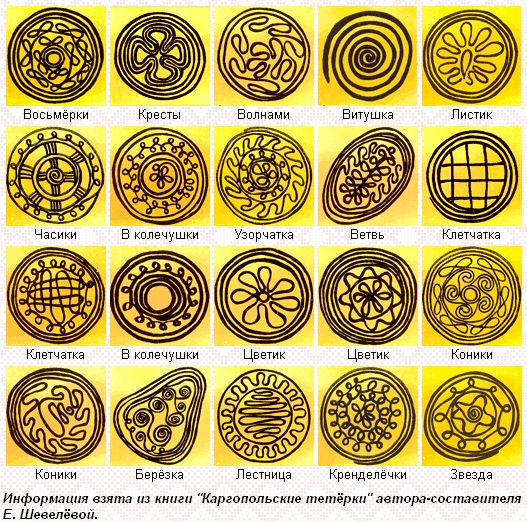 Приложение 2Годовой календарь праздников русского народа с использованием обрядового печенья.7 января – Рождество Христово. Пекут «козули» - обрядовое печенье из                     пшеничной или ржаной муки, чаще всего в форме коров, овец, лошадей.19 января – Крещение. Пекли «кресты» - печенье из ржаной муки, пресного или кислого теста в форме креста. Утреннюю трапезу в этот день принято начинать с печенья, которое полагается запить святой водой.24 февраля – день Святого Власия Севастийского. Власьев день – коровий праздник. Пекли обрядовые печенья с изображением скота: «копытца», «коровки».17 марта – в день Герасима – грачевника на Руси, по традиции, пекли обрядовое печенье «грачики» в виде птиц с длинными ногами. Это делалось для того, чтобы встретить прилет долгожданных птиц, приносящих весну.22 марта – день Весеннего Равноденствия. Пекут обрядовое печенье «жаворонки» и «тетерки» - фигурки птиц из теста с распахнутыми крыльями.14 апреля – 4-я неделя Великого Поста. Вознесение. «Лесенки» - обрядовое печенье в форме лестницы, выпекаемое в день  преподобного Иоанна Лестничника.Приложение 3Диаграмма 1Анкетирование, проведенное среди учеников 3Б классаЧисло респондентов: 25Обряды уходят своими корнями в наше прошлое и с необъяснимой силой притягивают нас и сегодня. Это традиции наших бабушек и дедушек, бережно сохраненные и переданные новым поколениям. Эти обычаи отличаются от привычных сегодня праздников своей искренностью, эмоциональностью, задором и верой.      Интерес к моей теме у меня впервые проявился, когда мы с семьей приехали к бабушке в гости и пили чай с печеньем «Жаворонки». Именно здесь я услышала, что в нашей семье существует красивый и древний обычай: печь особое обрядовое печенье – чтобы с его помощью «закликать» весну.      Познакомившись с этим печеньем, мне захотелось узнать о нем больше. На самом деле, почему печенье приобрело именно такое название, именно такой вид и форму? Существуют ли еще какие-нибудь обрядовые печенья, и в каких обрядах они использовались?    Попробовать самой испечь это необычное печенье и познакомить своих сверстников с ними. Поэтому актуальность представленной работы заключается в необходимости к сохранению и развитию национальной культуры, к возрождению народных традиций своей Родины.К сожалению, об обрядовых печеньях знают только пожилые люди. Молодежь же все меньше времени уделяют знакомству и изучению традиций своей Родины. Многие обычаи и обряды забыты, и мне кажется, что  это неправильно.Нельзя забывать, что прошлое Руси, было связано с чествованием большого количества богов. Иногда, с помощью фигурок, вылепленных и выпеченных из теста, пытались добиться милости от того или иного Бога, который, по мнению людей живших в те времена, нес прямую ответственность за урожай. Наличие или отсутствие дождей, нормальный отел животного, за мир в доме и семье или за своевременное появление в молодой семье желанного и здорового потомства. Для этого изначально и выпекались обрядовые фигурки. Постепенно роль печенья утратила свое обрядовое значение. Потеряв свой религиозный смысл, обрядовое печенье в наше время предстает в роли декоративного украшения, подарка, детского лакомства.Проводя свои исследования, я выяснила, что выпечка обрядового печенья – это народный обычай календарных праздников русского народа. Основными персонажами обрядового печенья являются животные и птицы.Праздники играют в жизни человека важную роль. Православные праздники отражают культуру  и национальный характер общества. В связи с этим объектом исследования в данной работе являются православные праздники, а единицей наблюдения – обрядовое печенье.При анализе источников устанавливалась последовательность праздников, выявлялись обрядовые печенья и их связь с обрядами. Разнообразие информационных источников позволяет полностью раскрыть тему работы и реализовать поставленные задачи. В качестве информационных источников использовались православные календари, книги, журналы, сеть интернет.При работе по данной теме меня консультировала моя бабушка Славкина Мария Викторовна жительница п. Михайловка  Б. Березниковского района, которая записала мне рецепт «жаворонков» из своего домашнего архива. Поделилась со своими воспоминаниями из детства. Она  так бережно хранила эти рецепты и так  обрадовалась,  что эта традиция еще не прервана и продолжает интересовать кого-то из молодежи.Теперь я хочу поближе познакомить вас с изученными мною обрядовыми печеньями.7 января на Рождество пекли «козули»  – обрядовое печенье  чаще всего в форме коров, овец, лошадей. Часть этих фигур раздается колядующим, а часть остается скотине, причем каждое животное получает столько фигур, сколько может принести приплоду.19 января – Крещение. Пекли «кресты» -  в форме креста. Утреннюю трапезу в этот день принято начинать с печенья, которое полагается запить святой водой. Русские крестьяне верили, что это печенье способствовало получению хорошего урожая и благополучию хозяйства и семьи. Кресты пекли по количеству членов семьи плюс один. При этом первый испеченный крест отдавали соседскому ребенку или нищему. Считалось что дети и нищие обладали связью с иным миром, поэтому угощая их обрядовым крестом они верили что приносят жертвоприношение своим предкам, от которых зависело благополучие в семье.24 февраля  в день св. Власия Севастийского пекли «копытца». Власию молятся о сбережении домашнего скота, в этот день пригоняют коров к церкви, служат молебен, окропляют их святой водой и дают им есть пышки с молочной кашей, чтобы коровы были с хорошим удоем. На многих иконах этот святой изображен на коне в окружении коров, лошадей, овец.17 марта – в день Герасима-Грачевника ждали прилета грачей, приговаривая: «Грач на горе - так и весна на дворе».  В день Герасима - грачевника пекут печенье в виде грачей, которое ласково называли грачики.  От «жаворонков» они отличались тем, что были крупнее и с большими «ногами». Количество соответствовало количеству членов семьи. В каждое запекали по предмету и гадали. Найденная копейка предвещала деньги,  пуговица – отправку в армию, луковица – горе,  тряпочка с узелком – замужество.      22 марта  день Весеннего Равноденствия. Люди радовались тому, что с каждым днем приближалась пасха, обозначавшая наступление весны. В этот день женщины выпекали из теста фигурки птиц с распахнутыми крыльями. Каждый член семьи брал в руку печенье, выходил на улицу и подбрасывал его в воздух. Одновременно произносились заклички:Жаворонки, жавороночки!Прилетели к нам,Принесите нам лето теплое!Нам зима надоела,Весь хлеб у нас поела!В эту же пору в Каргополе хозяйки пекут особое печенье "тетерки" в виде круга. Самый любимый и распространенный элемент орнаментов – солнце. Солнце почиталось как источник жизни, обладающий великой очистительной и охранительной силой. В «тетерках» мастерицы умели изобразить не только солнце, но и сказать, чего люди от него ждут: весны, тепла, радости. Лесенки - обрядовое печенье в форме лестницы, выпекаемое, в день Иоанна Лествичника 14 апреля. По народным представлениям, «лесенка» должна была способствовать облегчению движения вверх, к небу, в рай.Она состояла из 30 ступеней духовного совершенствования; на иконах ее часто изображали ведущей с земли на небо, где стоял Христос и принимал тех, кто преодолел тяжелый путь, не впал в грех и не сорвался с лестницы в пасть дракона. 
    Мои исследования показали, что существует множество видов обрядового печенья. Их вид и название характерен для каждого региона и области. Обрядовое печенье изготовлялось к определенным датам земледельческого года. Познакомившись с данными видами обрядового печенья, я составила годовой календарь праздников русского народа с использованием обрядового печенья.  Поэтому, можно прямо сказать, что все обряды и обрядовые печенья направлены на привлечение добрых  и охранительных сил.«Кресты» (крестики, крестушки, крестцы) - печение из ржаной муки, пресного или кислого теста в форме креста, которое выпекали православные ко многим религиозным праздникам, но обязательно оно было на Крещение и Воздвижение Креста Господня, а также на Крестопоклонной неделе Великого Поста и имевшее обрядовое значение. В разных местах "кресты" могли отличаться по размеру, но были похожей формы. Чаще всего их делали симметричными, равносторонними, с четырьмя лучами. Для этого две равные полоски теста накладывали одна на другую крестообразно или раскатанное тесто нарезали на "крестики" при помощи формочки. В одной местности могли встречаться оба способа изготовления. Так, в Нижегородской области "кресты", которые пекли из пресного теста двумя названными способами, назывались "простые" и "вырезные". В некоторых районах Рязанской области "кресты" пекли в виде круглых лепешек, на которые наносилось изображение креста. 
Русские крестьяне верили, что это печенье может способствовать получению хорошего урожая, благополучию хозяйства и семьи. Так сибиряки считали, что съеденный в Средокрестие "крест" дает человеку здоровье. В Вязниковском уезде  Владимирской губернии, "чтобы хлеб уродился", в середину креста хозяйка запекала ржаное зерно; "чтобы куры велись" - перышко; "чтобы голова легче была" - человеческий волос и т.д. По запеченным в "кресты" предметам гадали о будущем, в этом случае пекли  ровно столько печенья, сколько человек в семье. Хозяйка складывала кресты в решето, потряхивала его несколько раз, после чего каждый выбирал себе понравившийся крест. Кому при этом достанется монетка или зернышко, тот будет жить в достатке и счастье, уголь или "печина" - кусочек печного кирпича - в печали, кольцо - женится или выйдет замуж, тряпочка - к смерти, а если в "крестике" ничего не окажется, говорили: "Жизнь пустая будет". 
Печенье в форме креста, по народным представлениям, благотворно воздействовало не только на урожай, но и на здоровье, безопасность и приплод скота. В Калужской и Рязанской губерниях его давали съесть в поле лошади, на которой пахали, для чего делали специальный "крест", значительно превосходивший остальные по размеру. В Московской губернии "крестики" сохраняли "до Егория" (см. Егорьев день), дня первого выгона скота на пастбища, когда их скармливали коровам и лошадям. 
В Среднем Поволжье - в Костромской, Нижегородской губерниях - каждая хозяйка пекла большое количество "крестиков" для детей. В Средокрестие мальчики (девочки редко) обходили дома с пением озорных "крестных" песенок, в которых выпрашивали печенье: 
« Половина говенья переломилася, а другая под овраг покатилася. Подавайте "крест", подавайте другой. Обмывайте водой»  [8,с.11-25]. 
    Хотя в конце 19 - начале 20 вв. обходы превратились в детскую забаву, видимо ранее они были одним из средств аграрной имитативной магии: обрядом вызывания весеннего дождя, необходимого для всходов. Об этом свидетельствует завершающая многие песенки просьба: "Обливай водой"; "Чем хочешь, поливай, только крест подавай"; "Подайте крест, обливайте хвост" и т. д. Кое-где действительно было принято поливать ребят водой в ответ на их просьбу. Ребятишек, как цыплят, сажали под большую корзину, оттуда они пели: "Здравствуйте, хозяин - красно солнышко, здравствуйте, хозяюшка - светлый месяц, здравствуйте, дети - яркие звездочки! Половина говенья переломилась, а другая наклонилась!". При этом их обливали водой, а затем давали по кресту.В тех местах Нижегородской области, где обходы дворов не были распространены, кресты пекли по количеству членов семьи плюс один. При этом первый испеченный крест было принято отдавать или соседскому ребенку, или нищему. В традиционном народном сознании дети и, в большей степени, нищие считались обладающими связью с иным миром, поэтому угощение их обрядовым хлебом ("крестом") может трактоваться как приношение - жертва предкам, от которых зависело благополучие земледельца [9, с.32].Печенье-крест в некоторых районах Нижегородской области использовали также в обрядовых действиях, отмечавших перелом Поста ("говенья"). В Семеновском районе печение ломали со словами: "Крест треснет - и говенье треснет". В Первомайском районе, вытянув крест при гадании, говорили: "Целый крест - целый пост", а переломив, добавляли: "Половина креста - половина поста". Произнесенная формула, превратившись в 20 веке в игровую, восходит к действиям заклинательного характера, целью которых было ознаменование перехода поста во вторую его фазу и приближение Пасхи.Лесенки - обрядовое печенье в форме лестницы, выпекаемое, в день Иоанна Лествичника 12 апреля (сороковой день после Пасхи), на Вознесение, иногда в день поминовения усопших.В разных местах "лестницы" пекли из ржаной муки и "хлебного" - пресного или кислого - теста или из пшеничной муки и сдобного теста. Они могли состоять из двух жгутов, соединенных более короткими жгутами-перекладинами; кое-где им придавалось вид вытянутой лепешки, на которую накладывалось несколько полосок теста, поперечин; иногда полоски на длинной лепешке заменяли поперечные надрезы ножом. Эти хлебцы приносились для освящения в церковь, а потом раздавались нищим.По народным представлениям, «лесенка» должна была способствовать облегчению движения вверх, к небу, в рай. В связи с этим печение в ряде случаев приобрело поминальную функцию, которая была тесно связана с представлениями об уходе души с земли в иной мир по истечении сорокадневного периода после смерти.